KEMENTERIAN AGAMA REPUBLIK INDONESIA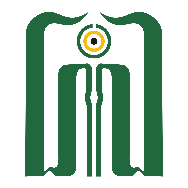 UNIVERSITAS ISLAM NEGERISAYYID ALI RAHMATULLAH TULUNGAGUNGFAKULTAS SYARIAH DAN ILMU HUKUM Jl. Mayor Sujadi Timur Nomor 46 Tulungagung – Jawa Timur 66221Website: fasih.uinsatu.ac.id E-mail: fasih@uinsatu.ac.idNomor   :          /Un.18/F.I.1/TL.00/    /2024	Januari 2024Lamp. 	:	-   Perihal 	: 	IJIN PENELITIAN PENDAHULUANYth. Kepala Desa Pulerejo Kecamatan Ngantru Di Kabupaten TulungagungAssalamu’alaikum Wr. Wb.Dalam rangka memenuhi tugas Matakuliah Metodologi Penelitian Hukum, program studi sarjana/strata satu (S1) Universitas Islam Negeri Sayyid Ali Rahmatullah Tulungagung, maka setiap mahasiswa harus melakukan penelitian pendahuluan. Terkait dengan hal tersebut di atas diperlukan lokasi penelitian, baik dari lembaga/instansi Negeri ataupun lembaga/instansi Swasta. Adapun nama mahasiswa sebagai berikut:Nama		  : Rossi Nurul DiantiNIM		  : 12102183134Progam Studi	  : Hukum Keluarga IslamFakultas		  : Syariah dan Ilmu Hukum UIN SATU TulungagungJudul Skripsi	:	Ritual Menangkal Sial ‘’Kebruk’an Gunung’’ Dalam Adat Perkawinan Jawa Ditinjau Perspektif Hukum Islam (Studi Kasus Di Desa Pulerejo Kecamatan Ngantru Kabupaten Tulungagung)Berdasarkan hal tersebut di atas, kami mengharap dengan hormat kesediaan Bapak/Ibu/Saudara memberikan ijin penelitian pendahuluan bagi mahasiswa Fakultas Syariah dan Ilmu Hukum yang akan melaksanakan tugas penelitian pendahuluan di lingkungan Instansi/Lembaga yang Bapak/Ibu/Saudara pimpin. Demikian atas segala bantuan serta kerja sama yang baik, kami ucapkan terima kasih.Wassalamu’alaikum Wr. Wb.	a.n. Dekan	Wakil Dekan I	Prof. Dr. Iffatin Nur, M.Ag.	NIP. 19730111 199903 2 001